A cura di Padre Secondo Brunelli c r s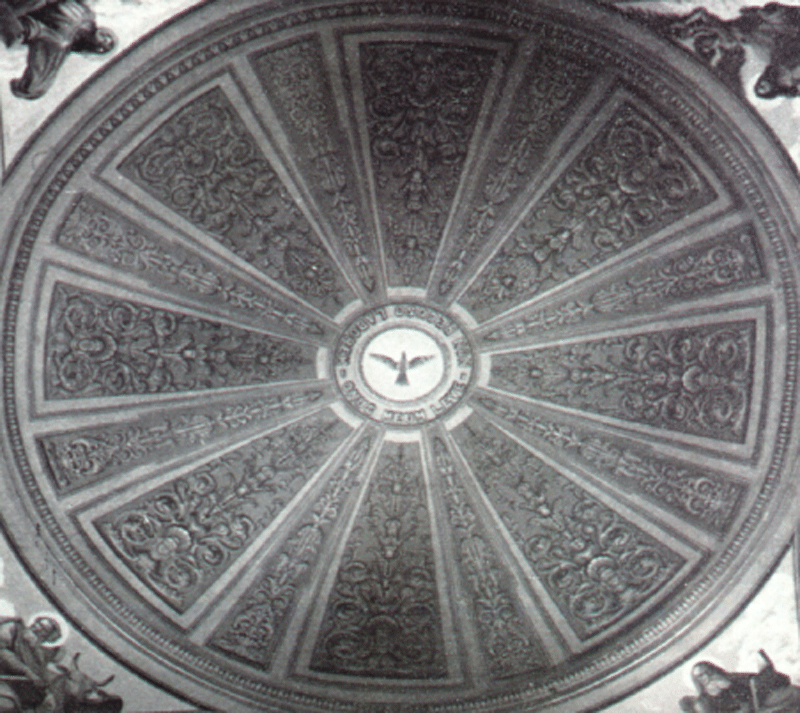 Velletri, Cupola della Chiesa di San MartinoRELIGIOSI  SOMASCHICOLLEGIO DI SAN MARTINO1776-1800Da Riv. Congr. fasc. 2. 1917, Attilio Gabrielli, I Padri Somaschi a Velletri, pag. 1-27. I dato sono segnati con *.Mestre 29.4.2017177617771778177917801781, 1782, 1783, 1784, 1785: non esiste copia di Atti per questi anni.17811782178317841785(1) Riv. Congr., fasc. 43, 1932, P. Campi Valentino, pag. 8-32.17861787, 1788: non esiste copia di Atti per questi anni.178717881789179017911792179317941795179617971798: non esiste copia di Atti per quest’anno.Il Governo Repubblicano sopprime il Collegio nel giugno 1798.1799(1) Riv. Congr., fasc. 27, 1929, P. Lattanzi Giovanni Andrea, pag. 223-2251800, 1801: non esiste copia di Atti per questi anni.180018011802180318041805180618071808P. Campi ValentinoCurato, Preposito17.1.17764.5.177630.7.177624.9.17762.11.177618.11.1776Dic. 1776Fr. Martini GiuseppeP. Pallavicino Francesco30.7.1776***P. De Lugo27.5.1776P. Zendroni Giuseppe27.5.1776P. Campi ValentinoCurato, Preposito1.1.1777Mar. 177722.3.177725.4.177722.10.1777Fr. Martini GiuseppeP. Pallavicino Francesco1.1.1777Ott. 1777***Fr. Canadese Giuseppe25.4.1777Fr. Cavomi SebstianoNov. 1777P. Consalvi LodovicoOtt. 1777P. Navarra20.2.1777P. Roviglio GiampietroGenerale20.2.177721.2.177723.2.1777P. Campi ValentinoCurato, Preposito19.2.177814.3.177818.4.1778Ago. 1778Sett. 1778Ott. 1773Fr. Martini GiuseppeP. Pallavicino FrancescoAtti S. Nicolò RMFeb. 177812.3.177814.3.177813.5.17781.7.177811.7.177830.9.17788.10.1778***P. CamponaresGiu. 1778P. Civaglieri Antonio12.3.177818.4.1778P. Pisani GiacintoAtti S. Nicolò RMProcuratore Gen.le8.10.1778Nov. 1778P. Sorrentini TommasoProvinciale14.3.1778Giu. 1778Fr. Bianchi GiorgioAtti S. Nicolò RM, Amelia21.1.177930.1.177922.5.1779Ad AmeliaP. Campi ValentinoAtti S. Nicolò RMCurato, Preposito27.6.17792.7.17799.7.1779Ott. 177916.11.1779DocumentiFr. Martini GiuseppeP. Pallavicino FrancescoAtti S. Nicolò RM16.11.17795.12.177928.12.1779Fr. Stellari LorenzoAtti S. Nicolò RMVestizione2.7.1779A S. Nicolò RM***P. Bovini21.2.1779P. Bovoni CamilloGenerale21.2.177926.11.1779P. CivaglieriOtt. 1779P. Pallavicini Antonio21.2.1779P. Pisani GiacintoFeb. 1779P. Randanini Carlo( defunto )Lug. 1779P. VariscoOtt. 1779P. ZambettiOtt. 1779P. Campi ValentinoAtti S. Nicolò RMCurato, Preposito17.1.178022.5.1780Fr. Martini GiuseppeP. Pallavicino FrancescoAtti S. Nicolò RM22.5.178010.6.1780P. Valenti RomualdoAtti S. Nicolò RMS. Nicolò RM2.11.178029.12.1780P. Campi Valentino*CuratoPresenteP. Pallavicini FrancescoAtti S. Nicolò RMVelletri9.11.178114.11.1781P. Valenti RomualdoAtti S. Nicolò RM28.4.1781A S. Nicolò RMP. Campi Valentino*CuratoPresenteP. Graffini BartolomeoAtti S. Nicolò RMDa Coll. Nob. NAA Velletri24.5.178228.5.1782Da unziatelle NAFr. Paolucci IgnazioAtti S. Nicolò RMVestizione24.1.178226.1.1782Da S Nicolò RMP. Campi Valentino*Atti S. Nicolò RMCurato26.2.178329.4.17832.5.178330.6.17832.8.1783P. Nicolai G.FrancescoAtti S. Nicolò RMProvinciale26.2.178312.5.1783Da S. Nicolò RMA S. Nicolò RMFr. Paolucci IgnazioAtti S. Nicolò RMVelletri3.3.17836.3.1783P. Campi Valentino*CuratoPresenteP. Campi Valentino*(1)Curato8.4.1785+ 8.4.1785P. Luini Giuseppe*Parroco1786Da Gesù FE***P. Ardia VincenzoRiferimenti, Vicario18.5.1786P. Luini Giuseppe*ParrocoPresenteP. Luini Giuseppe*ParrocoPresenteP. Cotti LuigiSuperioreLug. 178920.7.178916.10.178918.10.178920.10.1789ArrivoD. Griegni SilvestroSecolare, Viceparroco17.9.1789P. Luini Giuseppe20.7.178926.7.178931.8.1789PartenzaA S. Biagio RMFr. Manghi Giovanni9.10.1789Arrivo***P. Bentivoglio GirolamoProvincialeLug. 1789P. Cassini GianmariaLug. 17899.10.789P. Cavalieri AntonioLug. 1789P. Cotti LuigiSuperiore8.1.179024.2.1790PartenzaD. De Bonis Giovanni8.1.1790D. Griegni SilvestroSecolare, Viceparroco8.1.1790LicenziatoP. Lattanzi GiovanniSup. Parr.19.3.179015.8.17901.9.1790Da AmeliaAd AmeliaDa AmeliaFr. Manghi GiovanniPresenteFr. Scognamiglio Michele24.2.1790D. Taloni GiambattistaSecolare, Viceparroco1.9.1790P. Lattanzi GiovanniPreposito, Parroco1.2.179121.2.179119.3.179120.3.179120.5.179130.8.179113.9.179125.9.179110.12.179123.12.1791Fr. Manghi GiovanniPresenteFr. Scognamiglio MichelePresenteP. Lattanzi GiovanniPreposito, Parroco28.4.179230.10.179123.12.1792Fr. Manghi Giovanni20.12.1792Fr. Scognamiglio MichelePresenteP. Lattanzi GiovanniPreposito, Parroco4.2.1793Fr. Manghi GiovanniPresenteFr. Scognamiglio MichelePresenteD. Taloni GiambattistaSecolare, Viceparroco***P. Cavalieri16.6.1793P. NattaGenerale28.3.1793P. Porro28.3.1793D. Bernard Francesco Francese, Viceparroco1.12.1794P. Lattanzi GiovanniVicario, Parroco5.4.17948.7.179411.12.1794Fr. Manghi Giovanni8.8.179416.9.1794Si secolarizzaFr. Scognamiglio MicheleOspite15.10.1794Si secolarizza***P. Zannetti TommasoProvinciale11.4.1794D. Bernard Francesco Francese, ViceparrocoFr. Bernasconi Bernardo22.3.1795ArrivoP. Lattanti GiovanniVicario, Parroco2.6.17959.9.179511.11.1795Fr. Martini GiuseppeAtti S. Maiolo PVIn Velletri 94 anni31.12.1795+ 26.1.1795P. Righi Francesco11.11.1795Da S. Biagio RMFr. Rossi CarloOspite22.3.1795ArrivoFr. Bernasconi Bernardo22.9.1796P. Lattanti GiovanniVicario, Parroco12.6.179622.9.17967.10.179524.10.1796P. Righi Francesco17.2.1796A S. Nicolò RomaFr. Rossi Carlo FeliceOspite30.1.179612.6.1796P. Lattanti GiovanniVicario, Parroco9.10.179710.10.1797Fr. Rossi Carlo FeliceOspite1.3.17971.10.179730.101797P. Roveda PietroVicarioPer malattia9.10.179713.11.17973.12.1797Partenza***P. Cavalieri 28.11.1797P. Ferreri Carlo9.10.1797Fr. Ranise Clemente28.11.1797P. Torriani24.12.1797D. Cari Luigi** 1815 (1802), Atti VelletriSup. Parrocchia13.4.1799P. Ferreri Carlo* 20.3.1799, (1815-1802) Atti Velletri20.3.179925.12.1799A RomaArrivoP. Lattanzi Giovanni (1)* 1815 (1802), Atti VelletriParrocoFeb. 1799+ 7.2. 1799Fr. Ranise Clemente25.12.1799P. Scellini Felice* * 1815 (1802), Atti VelletriPreposito17.3.1799Apr.-mag. 1802ArrivoPartenzaP. Cari Luigi*ParrocoPresenteP. Cari Luigi*ParrocoPresenteP. Schellini Felice*Parroco, Sup.P. Schellini Felice*Parroco, Sup.PresenteP. Scopetti Egidio*ParrocoPresenteP. Scopetti Egidio*ParrocoPresenteP. Scopetti Egidio*ParrocoPresenteP. Scopetti Egidio*ParrocoPresenteP. Scopetti Egidio*ParrocoPresenteP. Scopetti Egidio*ParrocoPresenteP. Scopetti Egidio*ParrocoPresenteP. Paltrinieri Ottavio M.*Parroco, Sup.Presente